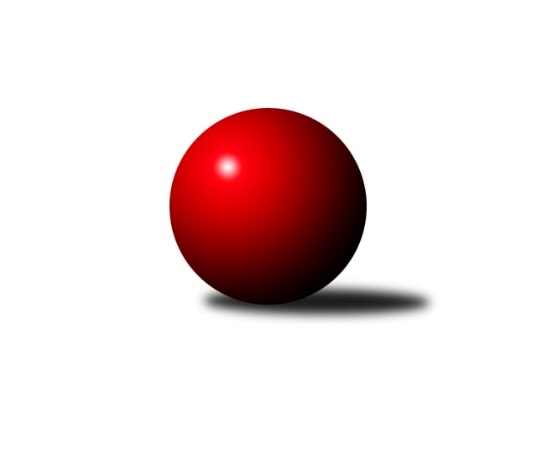 Č.17Ročník 2017/2018	23.3.2018Nejlepšího výkonu v tomto kole: 2542 dosáhlo družstvo: SKK Jičín DVýchodočeská soutěž skupina A 2017/2018Výsledky 17. kolaSouhrnný přehled výsledků:TJ Dvůr Králové nad Labem B	- Jilemnice A	10:6	2364:2281		22.3.SKK Jičín D	- České Meziříčí B	10:6	2542:2512		22.3.SKK Vrchlabí E	- SK Kuželky Přelouč B	10:6	2413:2406		23.3.Loko Trutnov D	- Rokytnice C	14:2	2446:2331		23.3.TJ Poříčí A	- Nová Paka C	12:4	2144:1968		23.3.Tabulka družstev:	1.	TJ Poříčí A	17	13	0	4	177 : 95 	 	 2407	26	2.	SKK Jičín D	17	12	2	3	172 : 100 	 	 2443	26	3.	TJ Dvůr Králové nad Labem B	17	10	2	5	170 : 102 	 	 2430	22	4.	České Meziříčí B	17	11	0	6	151 : 121 	 	 2433	22	5.	SK Kuželky Přelouč B	17	10	1	6	162 : 110 	 	 2416	21	6.	Loko Trutnov D	17	9	1	7	150 : 122 	 	 2368	19	7.	Rokytnice C	17	6	1	10	121 : 151 	 	 2392	13	8.	Jilemnice A	17	6	0	11	120 : 152 	 	 2321	12	9.	SKK Vrchlabí E	17	4	1	12	99 : 173 	 	 2289	9	10.	Nová Paka C	17	0	0	17	38 : 234 	 	 2159	0Podrobné výsledky kola:	 TJ Dvůr Králové nad Labem B	2364	10:6	2281	Jilemnice A	Martin Kozlovský	 	 194 	 217 		411 	 0:2 	 420 	 	186 	 234		Lubomír Bergemann	Martina Kramosilová	 	 164 	 174 		338 	 0:2 	 395 	 	198 	 197		Petr Horáček	Michal Sirový	 	 202 	 229 		431 	 2:0 	 323 	 	134 	 189		Dušan Fajstauer	Kateřina Šmídová	 	 232 	 204 		436 	 2:0 	 384 	 	196 	 188		František Zuzánek	Martin Šnytr	 	 185 	 162 		347 	 0:2 	 388 	 	175 	 213		Karel Truhlář	Miroslav Šulc	 	 208 	 193 		401 	 2:0 	 371 	 	203 	 168		Martin Voksarozhodčí: Nejlepší výkon utkání: 436 - Kateřina Šmídová	 SKK Jičín D	2542	10:6	2512	České Meziříčí B	Agaton Plaňanský st.	 	 205 	 186 		391 	 0:2 	 403 	 	204 	 199		Ondřej Brouček	Vladimír Řeháček	 	 200 	 228 		428 	 2:0 	 387 	 	195 	 192		Jan Bernhard	Zbyněk Hercík	 	 233 	 201 		434 	 2:0 	 429 	 	212 	 217		Milan Brouček	Luboš Kolařík	 	 222 	 221 		443 	 2:0 	 397 	 	215 	 182		Petr Brouček	Miroslav Langr	 	 208 	 217 		425 	 0:2 	 433 	 	213 	 220		Michal Horáček	Jiří Čapek	 	 216 	 205 		421 	 0:2 	 463 	 	226 	 237		Jaroslav Šrámekrozhodčí: Nejlepší výkon utkání: 463 - Jaroslav Šrámek	 SKK Vrchlabí E	2413	10:6	2406	SK Kuželky Přelouč B	Eva Kopecká	 	 179 	 187 		366 	 0:2 	 431 	 	221 	 210		Petr Hanuš	Filip Matouš	 	 214 	 201 		415 	 2:0 	 338 	 	175 	 163		Libor Elis	Eva Fajstavrová	 	 197 	 211 		408 	 2:0 	 386 	 	190 	 196		Vendelín Škuta	Miloslava Graciasová	 	 199 	 197 		396 	 0:2 	 411 	 	195 	 216		Jaroslav Havlas	Michal Erben	 	 222 	 210 		432 	 2:0 	 415 	 	213 	 202		Josef Suchomel	Václav Vejdělek	 	 203 	 193 		396 	 0:2 	 425 	 	216 	 209		Miroslav Skalarozhodčí: Nejlepší výkon utkání: 432 - Michal Erben	 Loko Trutnov D	2446	14:2	2331	Rokytnice C	Jiří Ryšavý	 	 209 	 218 		427 	 2:0 	 386 	 	192 	 194		Ladislav Škaloud	Josef Doležal	 	 206 	 214 		420 	 2:0 	 394 	 	187 	 207		Libuše Hartychová	Jiří Škoda	 	 216 	 192 		408 	 2:0 	 406 	 	205 	 201		Zdeněk Novotný nejst.	Vladimír Pavlík	 	 185 	 184 		369 	 0:2 	 393 	 	191 	 202		Jaroslav Vízek	Jan Slovík	 	 195 	 176 		371 	 2:0 	 365 	 	166 	 199		Věra Stříbrná	František Jankto	 	 223 	 228 		451 	 2:0 	 387 	 	198 	 189		Eva Novotnározhodčí: Nejlepší výkon utkání: 451 - František Jankto	 TJ Poříčí A	2144	12:4	1968	Nová Paka C	Lubomír Šimonka	 	 191 	 175 		366 	 2:0 	 291 	 	145 	 146		Jan Soviar	Daniel Havrda	 	 188 	 166 		354 	 0:2 	 360 	 	168 	 192		Daniel Válek	Miloš Slovík	 	 189 	 170 		359 	 2:0 	 320 	 	163 	 157		Josef Antoš	Petr Vojtek	 	 205 	 176 		381 	 2:0 	 329 	 	159 	 170		Valerie Matějčíková	Jakub Petráček	 	 166 	 170 		336 	 2:0 	 298 	 	140 	 158		Eva Šurdová	Jan Gábriš *1	 	 150 	 198 		348 	 0:2 	 370 	 	164 	 206		Jiřina Šepsovározhodčí: střídání: *1 od 51. hodu Milan LauberNejlepší výkon utkání: 381 - Petr VojtekPořadí jednotlivců:	jméno hráče	družstvo	celkem	plné	dorážka	chyby	poměr kuž.	Maximum	1.	Milan Lauber 	TJ Poříčí A	439.40	300.3	139.1	5.8	9/9	(518)	2.	Jan Roza 	TJ Poříčí A	429.72	295.7	134.0	7.2	9/9	(454)	3.	Jaroslav Šrámek 	České Meziříčí B	427.00	294.9	132.1	5.7	9/10	(463)	4.	Zdeněk Khol 	Loko Trutnov D	426.64	294.5	132.1	6.0	8/9	(476)	5.	František Jankto 	Loko Trutnov D	425.43	294.8	130.6	7.0	8/9	(452)	6.	Luboš Kolařík 	SKK Jičín D	422.36	296.1	126.2	6.9	8/9	(477)	7.	František Zuzánek 	Jilemnice A	422.26	290.9	131.3	6.8	9/10	(481)	8.	Michal Sirový 	TJ Dvůr Králové nad Labem B	421.58	293.8	127.8	8.1	9/9	(466)	9.	Miroslav Langr 	SKK Jičín D	419.58	293.4	126.2	7.2	8/9	(454)	10.	Jan Gábriš 	TJ Poříčí A	417.04	294.4	122.6	9.6	7/9	(459)	11.	Josef Doležal 	Loko Trutnov D	417.01	295.5	121.5	8.0	9/9	(470)	12.	Michal Horáček 	České Meziříčí B	413.82	284.4	129.4	8.5	9/10	(455)	13.	Miroslav Šulc 	TJ Dvůr Králové nad Labem B	413.55	284.8	128.8	9.7	8/9	(468)	14.	Jiří Škoda 	Loko Trutnov D	412.96	283.4	129.5	7.9	9/9	(448)	15.	Agaton Plaňanský  st.	SKK Jičín D	411.00	284.6	126.4	7.6	9/9	(462)	16.	Martin Kozlovský 	TJ Dvůr Králové nad Labem B	410.57	288.4	122.2	8.9	8/9	(445)	17.	Radim Pyták 	SK Kuželky Přelouč B	410.21	287.1	123.1	8.6	8/10	(467)	18.	Zdeněk Novotný  nejst.	Rokytnice C	410.19	283.6	126.6	6.8	10/10	(462)	19.	Milan Brouček 	České Meziříčí B	407.13	290.1	117.0	10.9	8/10	(470)	20.	Vladimír Řeháček 	SKK Jičín D	406.46	279.6	126.8	9.5	8/9	(448)	21.	Jiří Čapek 	SKK Jičín D	405.92	289.7	116.2	9.0	9/9	(466)	22.	Jaroslav Pumr 	České Meziříčí B	405.10	286.0	119.1	9.0	9/10	(462)	23.	Kateřina Šmídová 	TJ Dvůr Králové nad Labem B	405.02	287.0	118.0	9.7	7/9	(441)	24.	Zbyněk Hercík 	SKK Jičín D	404.24	283.0	121.2	10.3	8/9	(458)	25.	Jaroslav Havlas 	SK Kuželky Přelouč B	403.91	284.4	119.5	9.8	10/10	(446)	26.	Martin Šnytr 	TJ Dvůr Králové nad Labem B	403.40	280.7	122.7	7.6	9/9	(437)	27.	Josef Suchomel 	SK Kuželky Přelouč B	402.00	286.7	115.3	8.9	10/10	(445)	28.	Libor Šulc 	Jilemnice A	401.10	283.6	117.5	8.5	7/10	(449)	29.	Pavel Gracias 	SKK Vrchlabí E	398.33	279.4	118.9	8.1	6/9	(432)	30.	Daniel Zuzánek 	Rokytnice C	397.13	276.8	120.3	11.0	9/10	(442)	31.	Martin Voksa 	Jilemnice A	396.38	281.1	115.3	11.2	10/10	(442)	32.	Miloslava Graciasová 	SKK Vrchlabí E	396.09	283.0	113.1	9.1	8/9	(442)	33.	Ladislav Škaloud 	Rokytnice C	393.47	281.1	112.4	10.7	8/10	(469)	34.	Lubomír Šimonka 	TJ Poříčí A	393.28	278.7	114.6	10.2	8/9	(423)	35.	Zuzana Hartychová 	Rokytnice C	391.06	280.1	110.9	9.5	7/10	(428)	36.	Jan Bernhard 	České Meziříčí B	390.02	280.2	109.8	11.5	9/10	(428)	37.	Jaroslav Vízek 	Rokytnice C	388.91	280.5	108.4	11.8	8/10	(434)	38.	Josef Antoš 	Nová Paka C	388.90	273.9	115.0	10.0	8/10	(429)	39.	Daniel Havrda 	TJ Poříčí A	386.02	272.7	113.3	11.4	8/9	(424)	40.	Jiří Ryšavý 	Loko Trutnov D	383.90	271.1	112.8	8.9	7/9	(467)	41.	Libor Elis 	SK Kuželky Přelouč B	383.73	272.2	111.6	10.2	8/10	(442)	42.	Josef Rychtář 	SKK Vrchlabí E	383.00	270.9	112.1	12.2	6/9	(413)	43.	Martina Kramosilová 	TJ Dvůr Králové nad Labem B	381.63	276.5	105.1	15.6	7/9	(452)	44.	Petr Horáček 	Jilemnice A	377.85	270.7	107.2	12.3	8/10	(433)	45.	Eva Kopecká 	SKK Vrchlabí E	375.38	271.4	104.0	13.0	9/9	(408)	46.	Jiřina Šepsová 	Nová Paka C	373.64	266.3	107.3	10.4	10/10	(412)	47.	Martin Pešta 	Nová Paka C	370.33	267.3	103.1	13.0	9/10	(417)	48.	Lubomír Bergemann 	Jilemnice A	368.80	258.9	109.9	12.7	8/10	(420)	49.	Daniel Válek 	Nová Paka C	366.97	259.8	107.1	13.0	9/10	(419)	50.	Václav Vejdělek 	SKK Vrchlabí E	364.56	256.8	107.8	12.8	9/9	(440)	51.	Marie Kuhová 	SKK Vrchlabí E	358.26	260.9	97.4	12.8	7/9	(405)	52.	Jakub Petráček 	TJ Poříčí A	346.80	251.4	95.4	14.9	8/9	(397)	53.	Jan Soviar 	Nová Paka C	333.52	250.4	83.1	17.8	7/10	(382)	54.	Eva Šurdová 	Nová Paka C	330.68	246.1	84.6	18.1	9/10	(370)		David Sukdolák 	SK Kuželky Přelouč B	446.92	311.3	135.6	5.8	4/10	(462)		Karolína Nosková 	TJ Dvůr Králové nad Labem B	442.50	310.0	132.5	6.8	2/9	(456)		Miroslav Skala 	SK Kuželky Přelouč B	440.35	288.5	151.9	3.3	4/10	(508)		Petr Hanuš 	SK Kuželky Přelouč B	425.93	301.7	124.3	7.2	5/10	(444)		Radek Novák 	Rokytnice C	422.00	289.8	132.2	7.8	6/10	(464)		Libuše Hartychová 	Rokytnice C	416.87	290.9	125.9	7.4	5/10	(432)		Roman Žuk 	České Meziříčí B	416.20	286.1	130.1	8.7	3/10	(436)		Petr Brouček 	České Meziříčí B	415.29	294.1	121.1	7.6	6/10	(476)		David Chaloupka 	Loko Trutnov D	414.67	287.5	127.2	5.0	2/9	(439)		Michal Erben 	SKK Vrchlabí E	410.58	283.6	127.0	8.9	3/9	(432)		Eva Fajstavrová 	SKK Vrchlabí E	404.10	277.1	127.0	6.5	4/9	(415)		Ondřej Brouček 	České Meziříčí B	402.50	288.3	114.3	10.3	4/10	(405)		Dušan Kasa 	SK Kuželky Přelouč B	398.08	285.1	113.0	11.8	6/10	(470)		Jaroslav Pokorný 	TJ Poříčí A	398.00	276.5	121.5	9.0	4/9	(405)		Věra Stříbrná 	Rokytnice C	395.46	285.7	109.8	12.2	4/10	(423)		Filip Matouš 	SKK Vrchlabí E	391.20	275.5	115.7	11.5	3/9	(417)		Eva Novotná 	Rokytnice C	391.05	273.0	118.1	9.4	5/10	(422)		Oldřich Kaděra 	TJ Dvůr Králové nad Labem B	389.12	281.4	107.7	10.8	5/9	(436)		František Čermák 	SKK Jičín D	388.25	287.0	101.3	12.3	1/9	(439)		Jaroslav Novák 	České Meziříčí B	386.17	277.3	108.8	11.1	4/10	(448)		Josef Král 	Jilemnice A	385.33	274.3	111.0	12.7	5/10	(461)		Tomáš Horáček 	Nová Paka C	379.50	273.5	106.0	6.5	2/10	(385)		Vendelín Škuta 	SK Kuželky Přelouč B	377.80	261.0	116.8	12.0	5/10	(415)		Miloš Slovík 	TJ Poříčí A	374.00	282.5	91.5	14.5	1/9	(389)		Jan Šrotýř 	SKK Jičín D	374.00	284.5	89.5	17.3	2/9	(391)		Petr Vojtek 	TJ Poříčí A	372.92	252.7	120.3	14.0	3/9	(394)		Lukáš Sýs 	Jilemnice A	371.75	274.3	97.5	12.6	4/10	(404)		Jiří Procházka 	Loko Trutnov D	369.33	262.0	107.3	12.3	3/9	(376)		Dušan Fajstauer 	Jilemnice A	369.17	266.6	102.6	13.7	6/10	(417)		Karel Truhlář 	Jilemnice A	357.50	264.9	92.6	15.7	6/10	(388)		Jan Braun 	Loko Trutnov D	346.38	264.1	82.3	18.3	4/9	(383)		Valerie Matějčíková 	Nová Paka C	342.50	245.7	96.8	13.2	5/10	(393)		Jitka Graciasová 	SKK Vrchlabí E	341.20	250.6	90.6	17.5	2/9	(360)		Vladimír Pavlík 	Loko Trutnov D	320.67	245.9	74.8	20.2	3/9	(369)		Josef Samek 	SK Kuželky Přelouč B	318.00	239.0	79.0	16.0	1/10	(318)		Jan Slovík 	Loko Trutnov D	311.92	226.0	85.9	17.4	4/9	(387)		Jiří Fejfar 	Nová Paka C	297.00	230.0	67.0	26.0	1/10	(297)Sportovně technické informace:Starty náhradníků:registrační číslo	jméno a příjmení 	datum startu 	družstvo	číslo startu676	Agaton Plaňanský st.	22.03.2018	SKK Jičín D	9x17811	Luboš Kolařík	22.03.2018	SKK Jičín D	12x92	Jiří Čapek	22.03.2018	SKK Jičín D	11x24251	Šimon Říha	23.03.2018	SKK Vrchlabí E	6x17238	Petr Hanuš	23.03.2018	SK Kuželky Přelouč B	7x20723	Josef Suchomel	23.03.2018	SK Kuželky Přelouč B	8x
Hráči dopsaní na soupisku:registrační číslo	jméno a příjmení 	datum startu 	družstvo	Program dalšího kola:18. kolo28.3.2018	st	17:00	Nová Paka C - Loko Trutnov D	29.3.2018	čt	17:00	Jilemnice A - SKK Jičín D	29.3.2018	čt	17:00	České Meziříčí B - TJ Poříčí A	29.3.2018	čt	17:00	Rokytnice C - SKK Vrchlabí E	29.3.2018	čt	19:30	SK Kuželky Přelouč B - TJ Dvůr Králové nad Labem B	Nejlepší šestka kola - absolutněNejlepší šestka kola - absolutněNejlepší šestka kola - absolutněNejlepší šestka kola - absolutněNejlepší šestka kola - dle průměru kuželenNejlepší šestka kola - dle průměru kuželenNejlepší šestka kola - dle průměru kuželenNejlepší šestka kola - dle průměru kuželenNejlepší šestka kola - dle průměru kuželenPočetJménoNázev týmuVýkonPočetJménoNázev týmuPrůměr (%)Výkon4xJaroslav ŠrámekČ. Meziříčí B4633xJaroslav ŠrámekČ. Meziříčí B112.384636xFrantišek JanktoTrutnov D4511xMichal ErbenVrchlabí110.784326xLuboš KolaříkJičín4433xFrantišek JanktoTrutnov D110.664513xKateřina ŠmídováDvůr Králové B4362xPetr HanušPřelouč B110.524312xZbyněk HercíkJičín4345xMiroslav SkalaPřelouč B108.984252xMichal HoráčekČ. Meziříčí B4331xKateřina ŠmídováDvůr Králové B108.52436